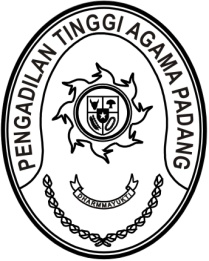 Nomor     	:	W3-A/       /KP.04.1/11/2021	24 November 2021Lampiran	: 1 (satu) rangkapPerihal	: 	Usul Pencantuman Gelar Pendidikan		Magister Agama (M.A.) 		a.n. Sri Hani Fadhillah, S.H.I.Yth. Kepala Kantor Wilayah XII	Badan Kepegawaian Negara	di		PEKANBARUAssalamu’alaikum, Wr. Wb.Bersama ini kami sampaikan usul pencantuman gelar pendidikan Magister Agama (M.A.) a.n. Sri Hani Fadhillah, S.H.I., NIP. 198106212012122001, jabatan Panitera Muda Hukum Pengadilan Agama Tanjung Pati.Sebagai bahan pertimbangan kami lampirkan persyaratan sebagai berikut :Surat Keputusan Kenaikan Pangkat Terakhir;Ijazah dan Transkip Nilai Terakhir;Surat Keputusan Tugas Belajar atau Izin Belajar oleh Pejabat yang Berwenang;Akreditasi Program Studi;Keterangan Pangkalan Data Dikti (FORLAPDIKTI)/ Surat Keterangan KOPERTIS.Demikian disampaikan, atas perhatiannya diucapkan terima kasih. Wassalam,Ketua,Zein AhsanTembusan :Ketua Pengadilan Agama Tanjung Pati.